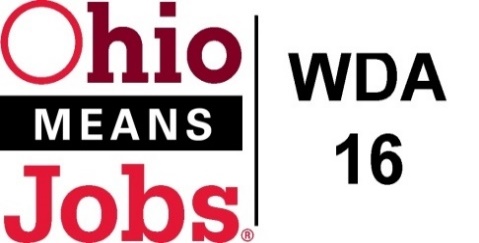                                                                                                      COG Board Meeting                                                                                                             March 26, 2021                                                         10:00 AM                                                    GoToMeeting    Call to Order  COG Board Meeting WDA16 3.26.21 at 10amFri, Mar 26, 2021 10:00 AM - 12:00 PM (EDT)Please join my meeting from your computer, tablet or smartphone.https://global.gotomeeting.com/join/122667805You can also dial in using your phone.(For supported devices, tap a one-touch number below to join instantly.)United States: +1 (646) 749-3112- One-touch: tel:+16467493112,,122667805#Access Code: 122-667-805New to GoToMeeting? Get the app now and be ready when your first meeting starts: https://global.gotomeeting.com/install/122667805Roll CallApproval of Minutes (12/11/20)Financial/Participants Reports (Rob and Rebecca)Financial Report (Feb 2021).Allocation vs Expense ReportWDA16 AuditTransfers:  WIOA Update: Staff ReportVirtual Job FairsRESEA updateLocal and Regional Workforce Plan updateData Share Agreement approvedArea PerformanceOMJ.com updatesOMJ Operations ReportsOperator RFPMOU Extension 7/1/21 to 6/30/22County Sub grant Agreements 7/1/21 to 6/30/23WDB16 Board member renewals or changes for 2 year terms starting 7/1/21-6/30/23Additional Discussions Next Meetings – Friday May 28, 2021     10am GoToMeetingFuture Meetings:   Fri June 25, 2021 if needed 10am GoToMeeting                                  Fri Sept 25, 2021 10am TBD                                  Fri Dec 17, 2021   10am TBD Adjournment